Viernes 26de FebreroSexto de PrimariaArtesEl Violín de Shari MasonAprendizaje esperado: Reconoce cómo la música puede utilizarse para trabajar los conceptos de realidad y ficción, en el cine.Énfasis: Ubica diferentes extractos de bandas sonoras e identifica las distintas escenas que pueden representar.¿Qué vamos a aprender?En esta sesión hay un instrumento invitado, es el violín, interpretado por la Primer Violín de la Orquesta Sinfónica nacional Shari Mason.¿Qué hacemos?Recuerda tener a la mano una libreta y un lápiz o pluma para escribir lo que te parezca relevante o interesante de la clase del día de hoy. Recuerda que también en esta sesión puedes emplear el libro de texto de Educación Artística, Sexto Grado, en la página 34.https://libros.conaliteg.gob.mx/P6EAA.htm?#page/34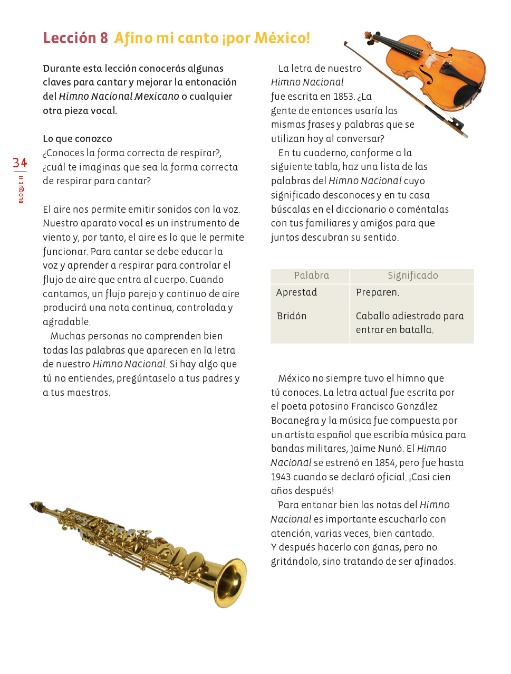 Como primera actividad indaga cuáles son las partes de un violín.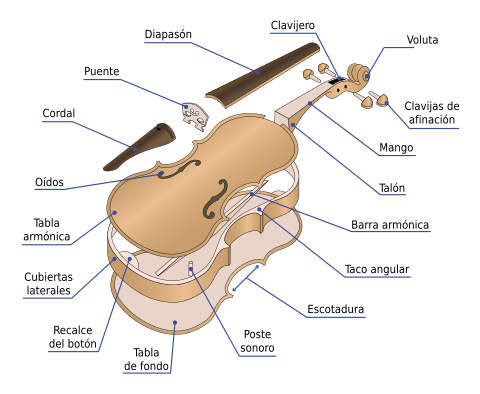 https://es.wikipedia.org/wiki/Viol%C3%ADnAhora trabaja con el ritmo. Indaga cómo construir unas claves con un palo de escoba. Observa el siguiente video.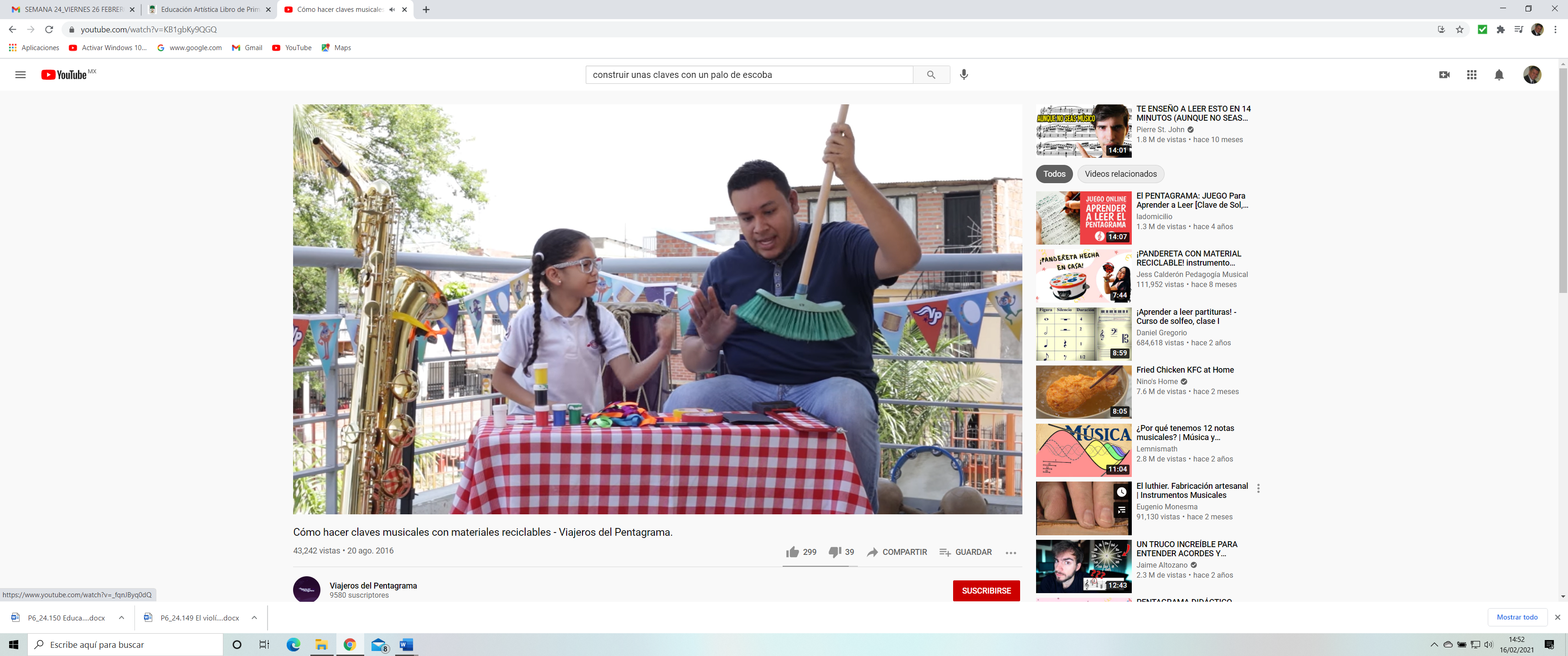 Video. Cómo hacer claves musicales con materiales reciclables - Viajeros del Pentagrama.https://www.youtube.com/watch?v=KB1gbKy9QGQAhora trabaja con la entonación. Relaja tu cuerpo para cantar. Realiza los siguientes ejercicios:Revisa que estés sentada o sentado derecha. Ahora realizá círculos anchos con los hombros hacia atrás, los movimientos tienen que ser lentos y suaves, después cambia el movimiento hacia adelante. Repitelo ocho veces.Coloca la mano en la cabeza, y llevala lentamente hacia un costado, estirando el cuello durante unos segundos, después repite hacia el otro costado. Por último, deja caer suave la cabeza hacia el pecho e inclinamos la cabeza bien suave hacia abajo.Da un masaje lento en tu cara con la yema de los dedos para aflojar las tensiones de las facciones, luego con los dedos índices realiza un vaivén en la sien, y repite varias veces.Ahora realiza ejercicios de respiración con apoyo del diafragma.También puedes realizar sonidos largos y cortos con afinación precisa en tono mayor. Prueba con el video siguiente.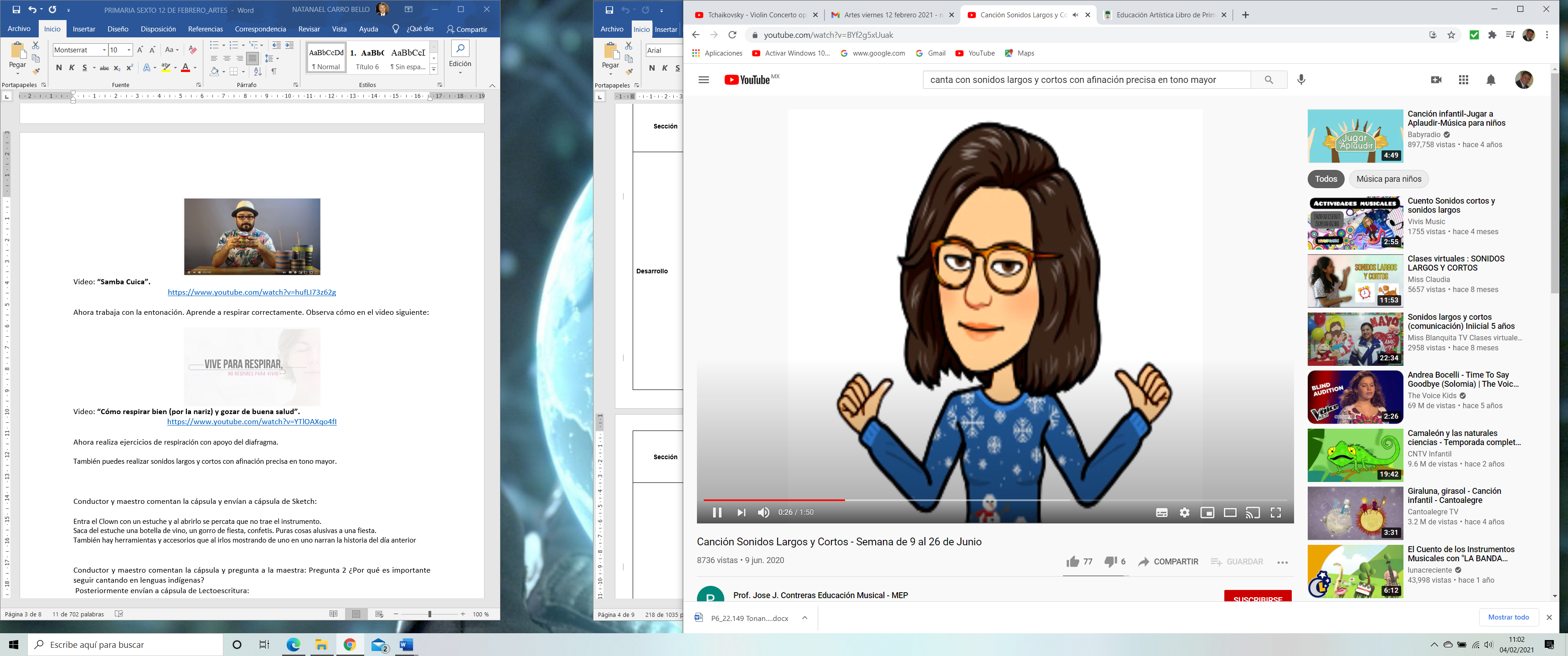 Video. Canción sonidos largos y cortos.https://www.youtube.com/watch?v=BYf2g5xUuak Ahora diviértete con un Sketch donde un grupo de clowns hacen una presentación.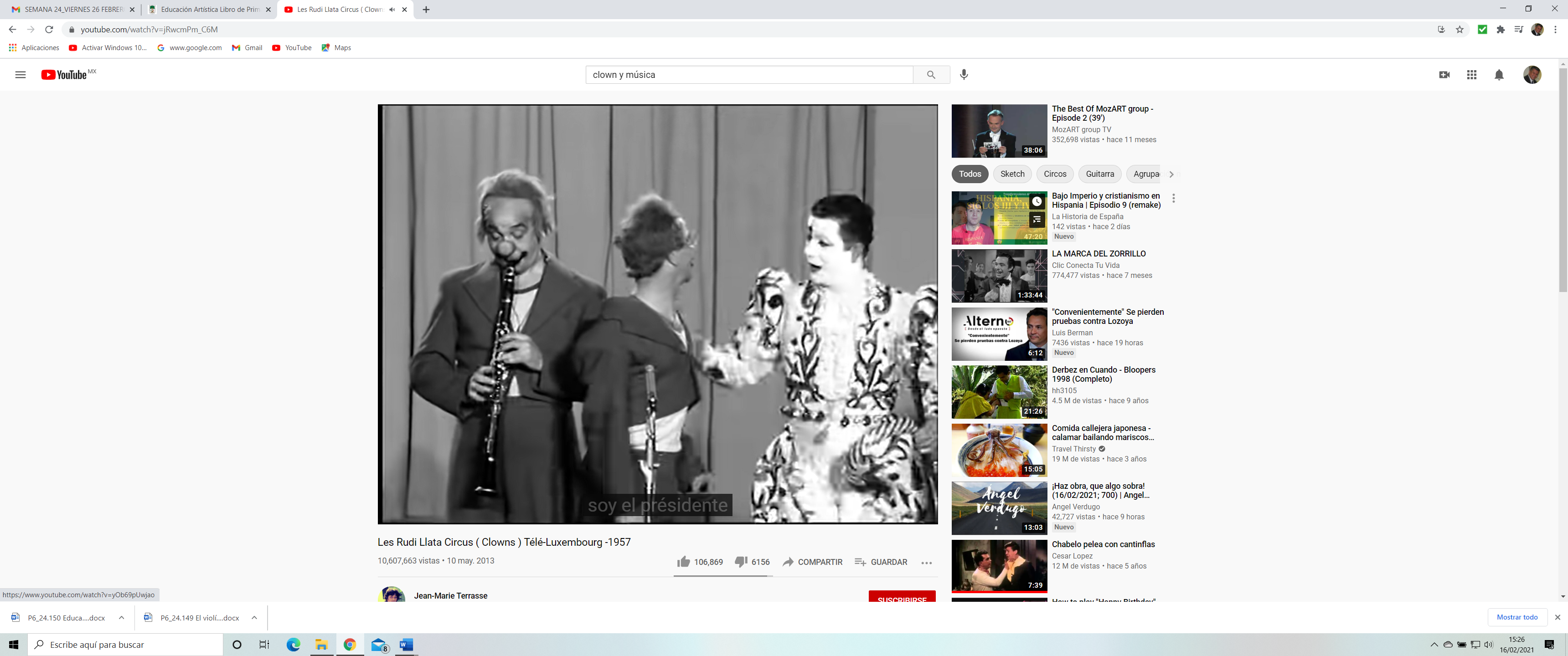 Video. Les Rudi Llata Circus.https://www.youtube.com/watch?v=jRwcmPm_C6MAhora trabaja con la lectoescritura. Indaga, ¿Qué es un compás, qué es una barra de compás y qué es un compás 4/4? Observa el siguiente video.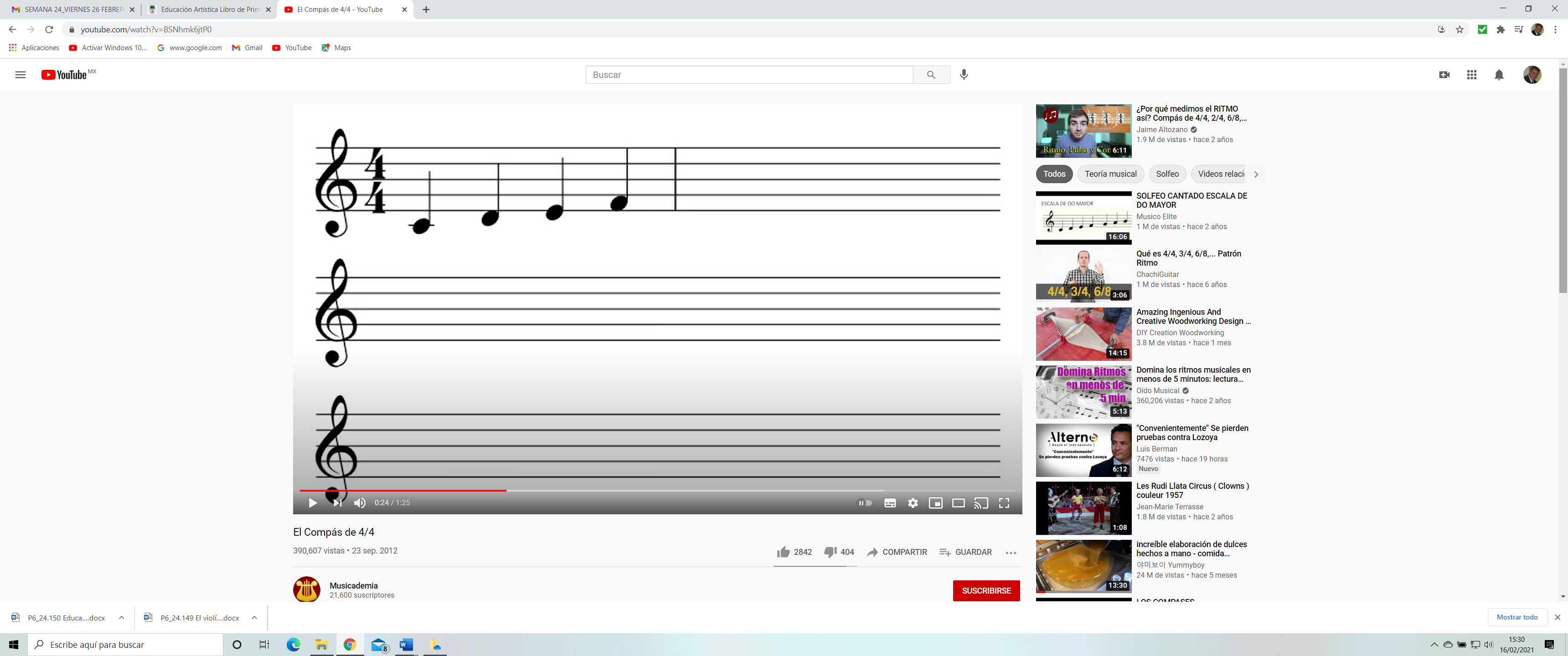 Video: El compás de 4/4.https://www.youtube.com/watch?v=BSNhmk6jtP0Ahora reflexiona sobre la importancia de que los niños y las niñas aprendan música desde pequeños. Para ello observa el siguiente video.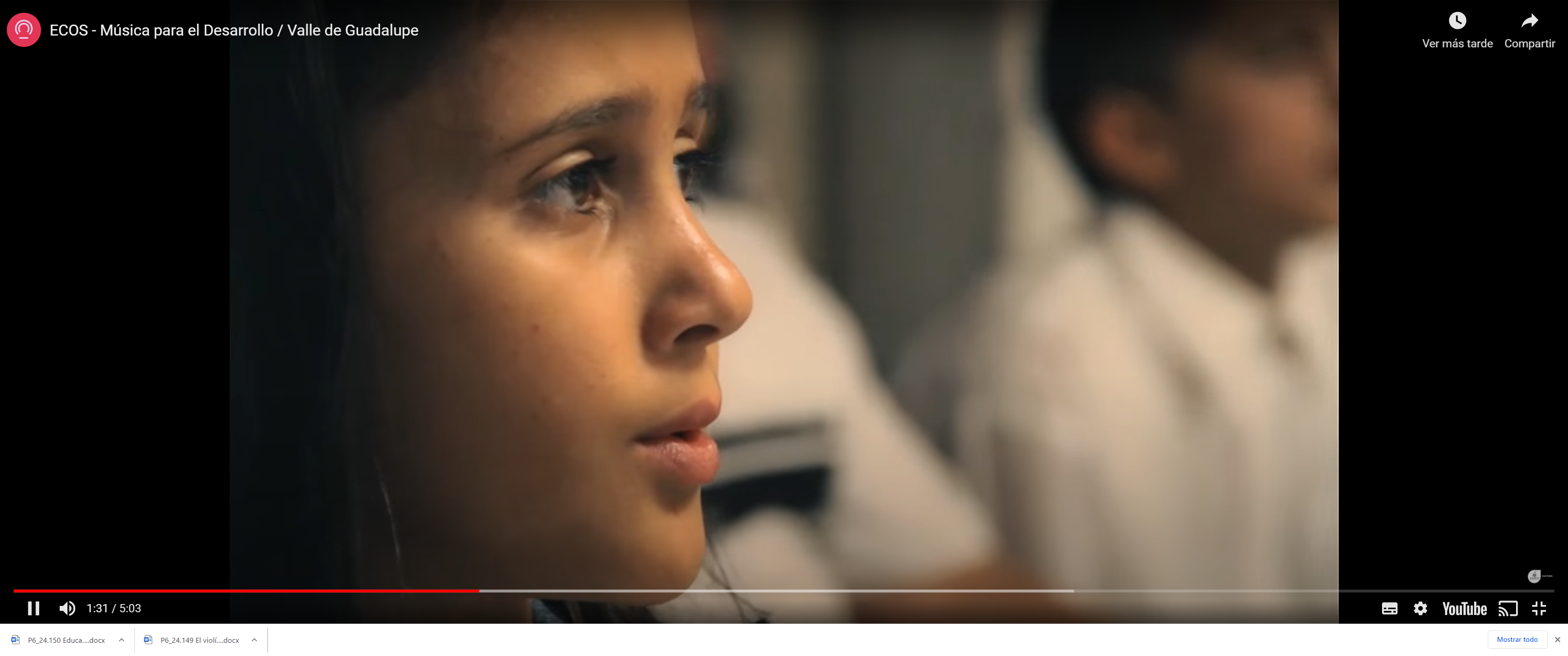 Video. ECOS Valle de Guadalupe.https://www.youtube.com/watch?v=ls_8rGHskD8&feature=emb_logoDiviertete escuchando la canción del video siguiente.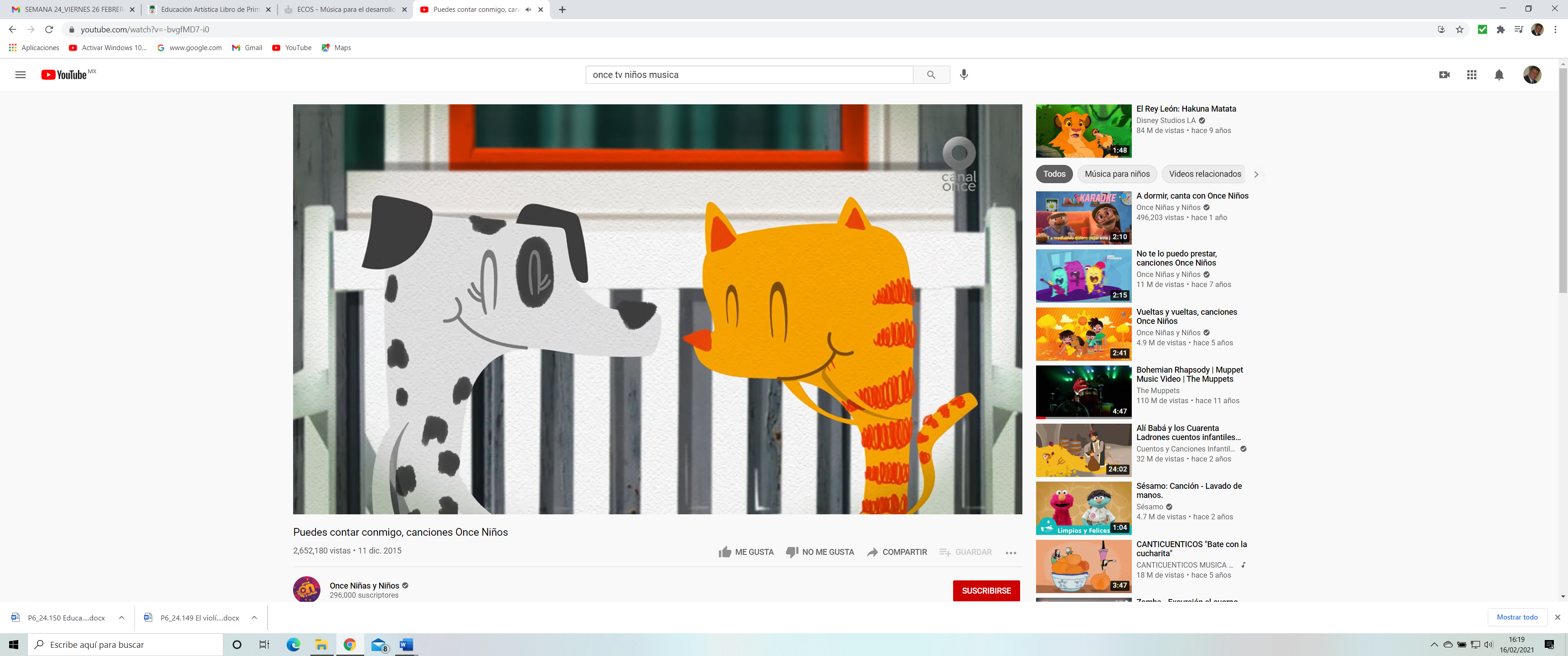 Video. Puedes contar conmigo. Canciones. Once niños.https://www.youtube.com/watch?v=-bvgfMD7-i0El Reto de Hoy: Atrévete a entonar una canción y luego compártela con alguien cercano y pídele que te acompañe a cantarla juntos. Seguramente pasarán momentos muy agradables. Si te es posible, consulta otros libros y materiales para saber más sobre el tema. ¡Buen trabajo!Gracias por tu esfuerzo.Para saber más: Lecturas 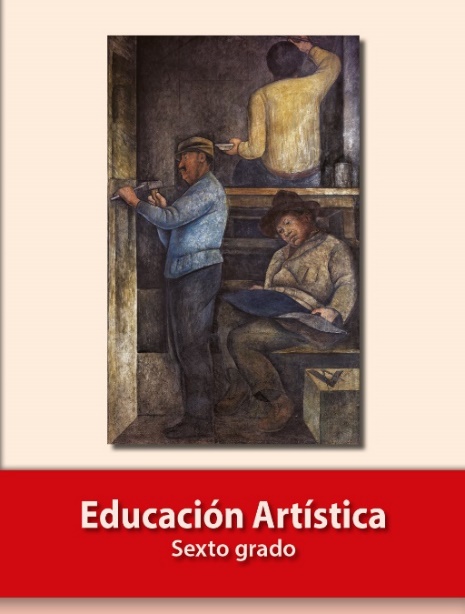 https://libros.conaliteg.gob.mx/P6EAA.htm